Spring Term Overview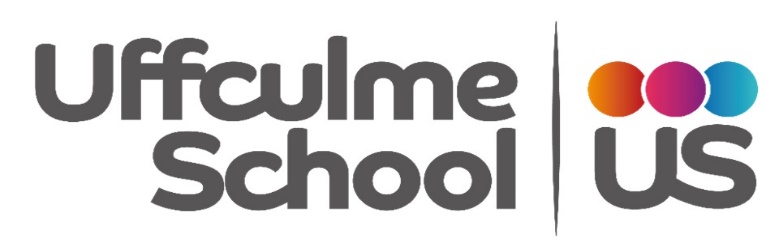 Class: Tolkien Y11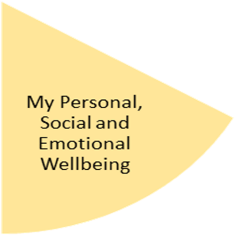 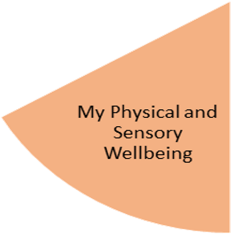 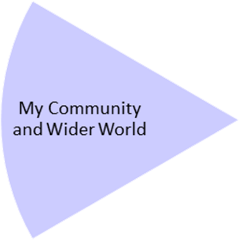 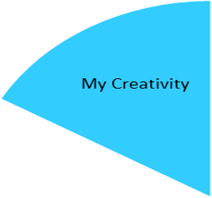 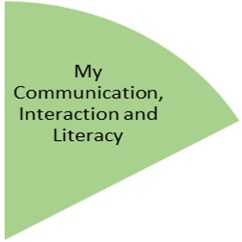 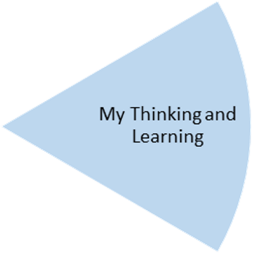 